Product statement This document provides a template for suppliers to provide important information about the products they are supplying. It includes tables for information about the company supplying the product, the product being supplied, and components of the product, where there are at least two components of a product that differ by material input, supplier, country/region of harvest, or source type. 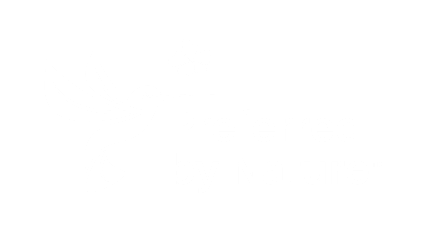 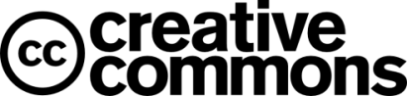 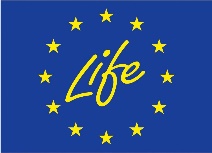 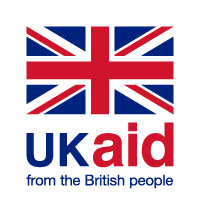 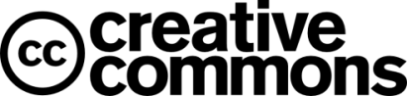 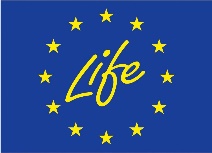 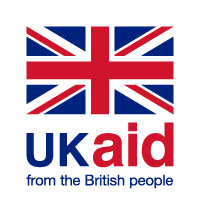 Company InformationCompany InformationCompany NameMy Company LtdAddressMy Company AddressPrimary ContactMr. D DiligenceContact DetailsT:  +XX (0) XXXX XXX XXXX, E: dds@myco.comWebsitewww.mycompany.comCertification (Code) if applicableFSC (NC-COC-000000)Company DocumentationCompany Registration CertificateCompany Processing Certificate PEFC CertificateMy Co. Chain of Custody ManualMy Co. Responsible Sourcing PolicyProduct InformationProduct InformationProduct InformationProduct NameBedroom DrawersProduct Illustration or design drawingProduct Code1234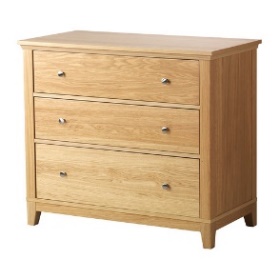 Product Description Chest of drawers (other relevant information describing the product).Product certification e.g. FLEGT license, FSC, PEFC, Legality verificationProduct Documentation Invoice (showing FSC claim)Delivery NoteBill of LadingCertificate of OriginPhytosanitary CertificateSingle Administrative Document (C88)V-Legal DocumentComponent InformationComponent InformationComponent InformationComponent InformationComponent InformationComponent InformationComponent InformationComponent InformationComponent InformationComponent InformationComponents(List all components included in product)Components(List all components included in product)Material input(List all materials used to manufacture the component)Material input(List all materials used to manufacture the component)Species(List all species)Species(List all species)Supplier informationName of company supplying the component (location, address, contact, web)Country/ Region of harvestConcession/FMUSource typeComponents(List all components included in product)Components(List all components included in product)Material input(List all materials used to manufacture the component)Material input(List all materials used to manufacture the component)Trade nameScientific nameSupplier informationName of company supplying the component (location, address, contact, web)Country/ Region of harvestConcession/FMUSource typeASolid Oak Draw front, Table top and side panelsA1SawnwoodWhite oakQuercus albaChina, JilinTujion Chow & Bing DingNatural forestASolid Oak Draw front, Table top and side panelsA2SawnwoodWhite oakQuercus albaUSA -BMDF Draw bottom & Back PanelB1SawnwoodAcaciaAcacia mangiumChinaMixPlantation forestBMDF Draw bottom & Back PanelB2SawnwoodOkoumeAucoumea klaineanaGabonLibreville ReserveNaturalBMDF Draw bottom & Back PanelB3WoodchipsEucalyptusEucalyptus urophyllaChinaKoipa TooPlantation forestCFinger-jointed draw sidesC1SawnwoodTeakTectona grandisBrazil, Pará Small Brazil plantationPlantation